Проект внесен Главой Тутаевского  муниципального района _______________ Д.Р. Юнусовым«____»_____________ 2021 г.   О внесении изменений в решение Муниципального Совета Тутаевского муниципального района от 28.03.2019 г. № 47-г«Об утверждении Порядка подготовки и утверждениядокументации по планировке территории Тутаевского муниципального района»В соответствии с Федеральными законами от 29.12.2020 № 468-ФЗ «О внесении изменений в Градостроительный кодекс Российской Федерации и отдельные законодательные акты Российской Федерации», от 06.10.2003 № 131-ФЗ «Об общих принципах организации местного самоуправления в Российской Федерации», Уставом Тутаевского муниципального района, Муниципальный Совет Тутаевского муниципального районаРЕШИЛ:1.Внести в Порядок подготовки и утверждения документации по планировке территории Тутаевского муниципального района, утвержденный решением Муниципального Совета Тутаевского муниципального района от 28.03.2019 г. № 47-г, следующие изменения:1) в абзаце 1 пункта 2.12 Раздела 2  слова «30 календарных дней» заменить словами «15 рабочих дней»;2) в абзаце 2 пункта 2.13 Раздела 2 слова «30 календарных дней» заменить словами «15 рабочих дней»;3) в абзаце 3 пункта 2.15 Раздела 2 слова «30 календарных дней» заменить словами «15 рабочих дней»;4)в абзаце 1 пункта 3.13 Раздела 3 слова «30 календарных дней» заменить словами «15 рабочих дней»;5)в абзаце 1 пункта 3.14 Раздела 3 слова «30 календарных дней» заменить словами «15 рабочих дней».2.Контроль за исполнением настоящего решения возложить на постоянную комиссию Муниципального Совета Тутаевского муниципального района по экономической политике и вопросам местного самоуправления (Кулаков П.Н.).	3.Настоящее решение вступает в силу после его официального опубликования.Председатель Муниципального Совета                                             М.А.ВанюшкинТутаевского муниципального районаВременно исполняющий полномочия ГлавыТутаевского муниципального района                                      С.А.Федорова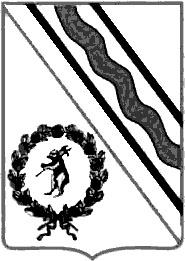 Муниципальный СоветТутаевского муниципального районаРЕШЕНИЕот ______________ № _____ - гг. Тутаевпринято на заседанииМуниципального СоветаТутаевского муниципального района___________________________________